Unit 5 Lesson 10: Solve Problems with DecimalsWU Notice and Wonder: The Luge (Warm up)Student Task StatementWhat do you notice? What do you wonder?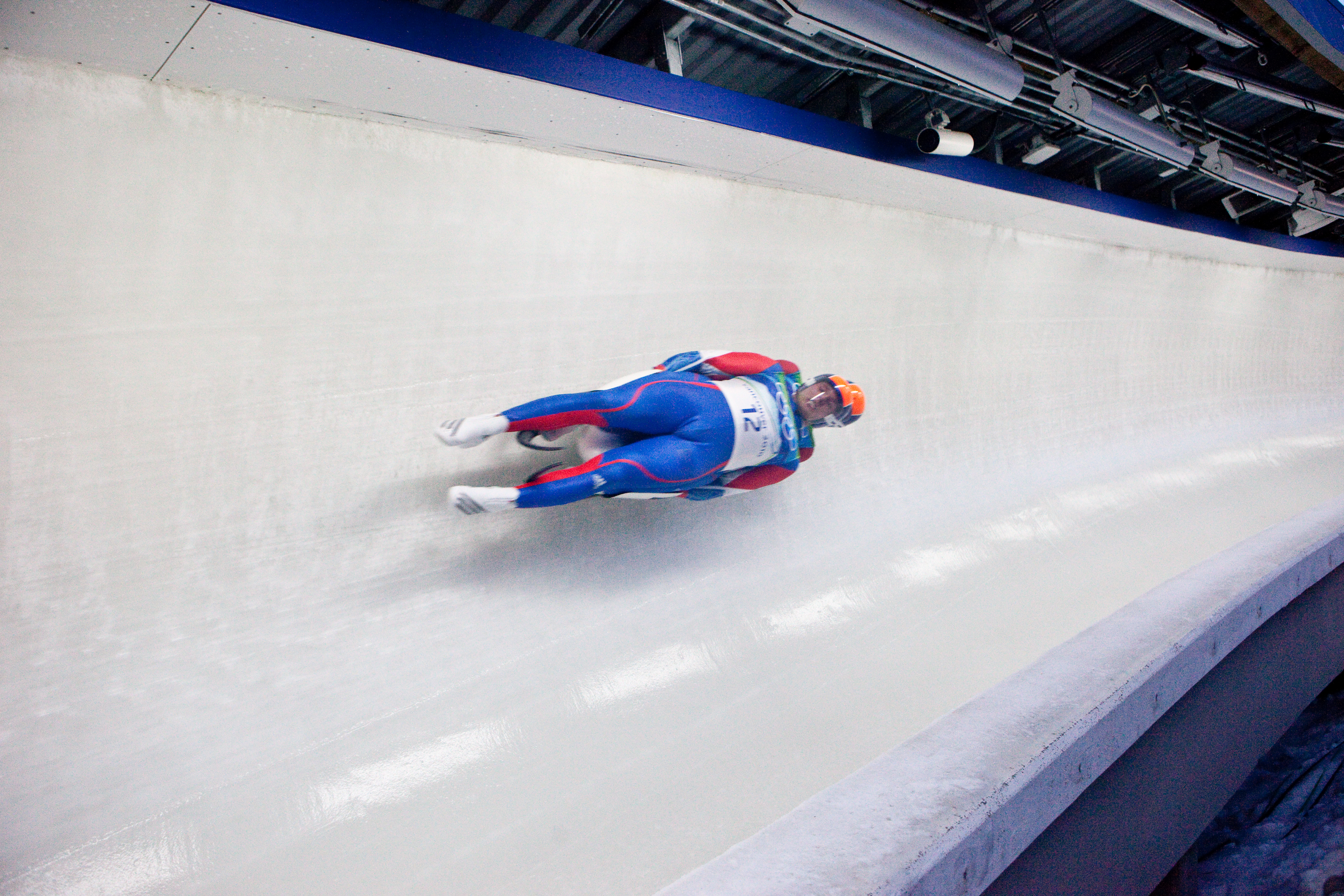 1 How Accurate Is It?Student Task StatementHow would the results of the race change if the times were recorded to the nearest second?How would the results of the race change if the times were recorded to the nearest tenth of a second?How would the results of the race change if the times were recorded to the nearest hundredth of a second?An athlete recorded a time of 48.85 seconds to the nearest hundredth of a second. What are the possible times of this athlete recorded to the thousandth of a second?An athlete recorded a time of 48.615 seconds to the nearest thousandth of a second. What are the possible times that this athlete recorded to the nearest hundredth of a second?2 Compare SpeedsStudent Task StatementThe table shows the top speeds, in miles per hour, of 5 luge athletes:List the top speeds of the athletes in decreasing order.Do any of the athletes have the same top speed rounded to the nearest tenth of a mile per hour? What about rounded to the nearest mile per hour?There was a sixth athlete who was faster than the rider at 82.80 mph, but slower than the rider at 82.81 mph. What could the speeds of the 3 athletes be if all measured to the nearest thousandth of a mile per hour?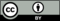 © CC BY 2021 Illustrative Mathematics®AB48.53282.1348.56182.7548.62682.8148.63483.0748.70882.80athletetime (seconds)speed (mph)Athlete 148.53282.13Athlete 248.56182.75Athlete 348.62682.81Athlete 448.63483.07Athlete 548.70882.80athletespeed (miles per hour)Athlete 182.13Athlete 282.75Athlete 382.81Athlete 483.07Athlete 582.80